Pour pallier aux désistements, les compagnies aériennes pratiquent souvent le surbooking. 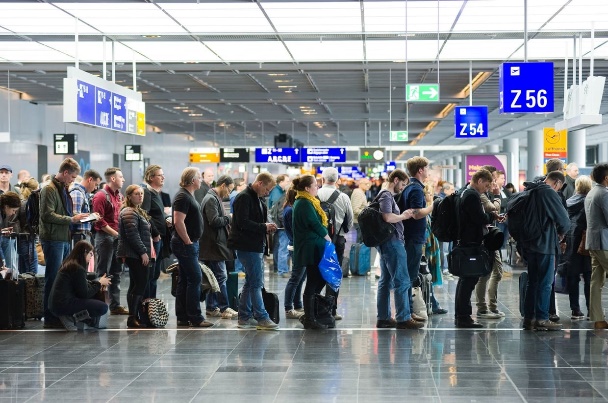 Le surbooking consiste à mettre en réservation un nombre de places plus important que celui réellement disponible dans l’avion.Le risque, exprimé en pourcentage, prit par une compagnie peut être modélisé par la fonction f définie sur l’intervalle [0 ; 50] par :                             f(x) = 0,032 x² - 2,4 x + 60Où x représente le nombre de places de surbookingCe qui est attendu de vous :La première étape sera de m'expliquer à l’oral ce que l'on vous demande en reformulant la question avec vos propres mots et ceci pour vérifier que vous avez bien compris l’énoncé.La deuxième étape sera de proposer, à l’oral, une méthode permettant de résoudre le problème et de répondre à la question posée. La troisième étape sera de me montrer le résultat de votre travail, permettant de répondre à la question.Remarque : Il y a plusieurs méthodes pour répondre à la question posée. Vous trouverez dans la deuxième page des questions et des ressources d’aide à la résolution de ce problème.S’il le juge nécessaire, le candidat n’est pas obligé d’utiliser ces ressources et questions d’aide.Questions et ressources d’aide à la résolutionQuestions :Quelle est le pourcentage de risque pour 20 places de surbooking ? Même question pour 46 places.Quelle est la fonction dérivée f’ de la fonction f sur l’intervalle [0 ;50 ? f’(x) = 0,032 x - 2,4 + 60	     f’(x) = 0,0064x	f’(x) = 0,032 x - 2,4              f’(x) = 0,064 x – 2,4  			Ressource 1 :Formules de dérivation pour une fonction définie et dérivable sur un intervalle donné :Ressource 2 :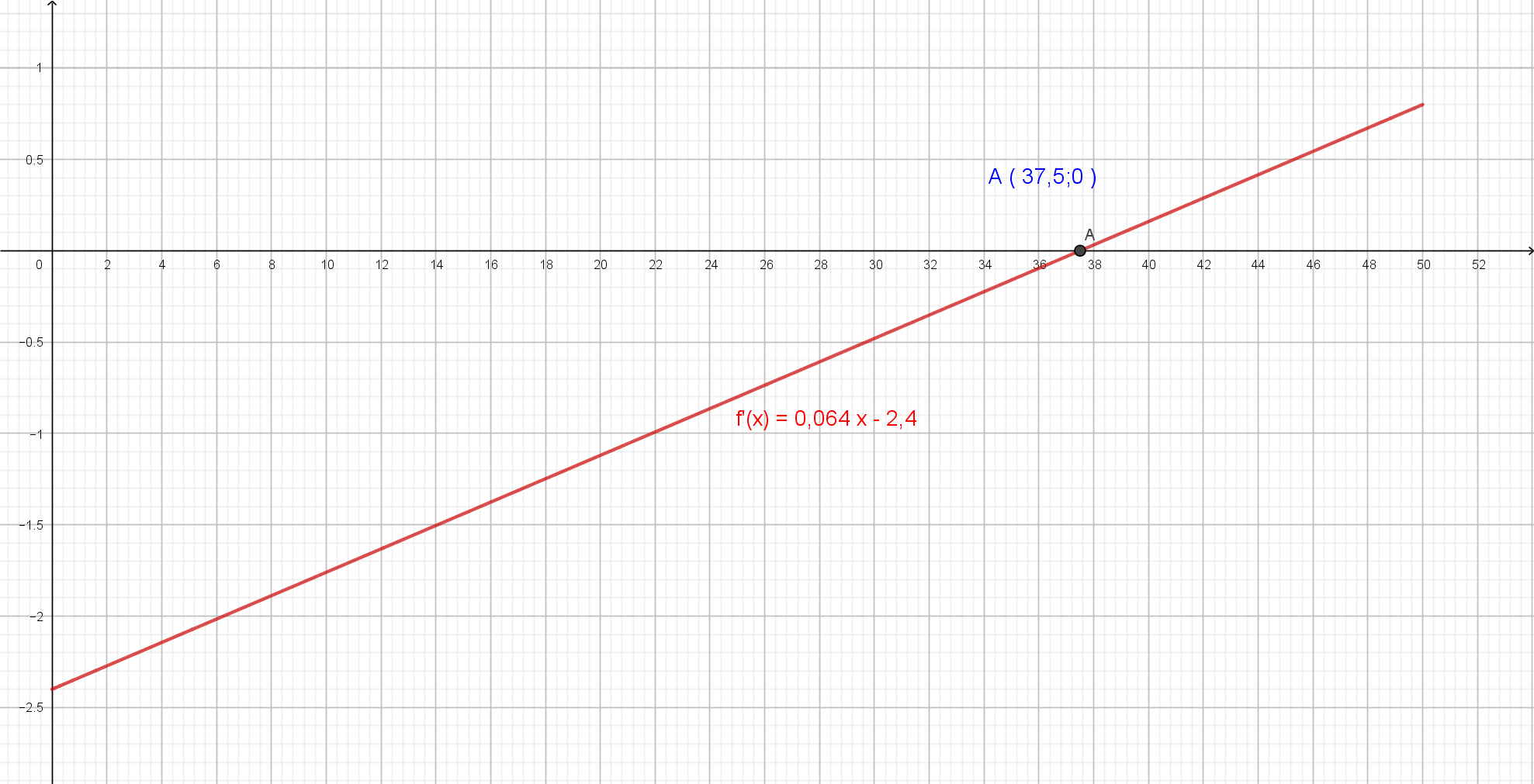 Ressource 3 :ACADEMIE  DE   POITIERSBac ProfessionnelORAL de contrôle Session : MATHEMATIQUES – SCIENCES PHYSIQUESMATHEMATIQUES – SCIENCES PHYSIQUESMATHEMATIQUES – SCIENCES PHYSIQUESDurée : Préparation 15 minutes – Interrogation 15 minutesDurée : Préparation 15 minutes – Interrogation 15 minutesDurée : Préparation 15 minutes – Interrogation 15 minutesQuestion : Quel doit être le nombre de places de surbooking pour que le risque soit minimal ?Fonction f(x)Dérivée f '(x)a x + bax22 xu(x) + v(x)u'(x) + v'(x)a u(x)a u'(x)x0                     …..                    50Signe de f’(x)          …            0           …Variations de f